Verhuurovereenkomst overnachtingen gebouw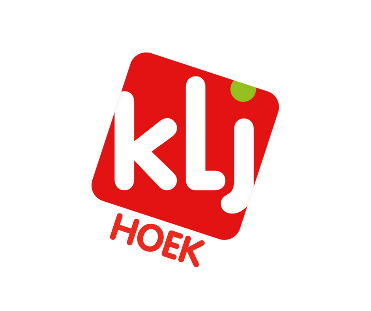 Overeenkomst afgesloten tussen:enerzijds Vrienden van KLJ Essen-Hoek VZW, hierna de verhuurder genoemd, anderzijds …………………………………………………………………., ondergetekende meerderjarige vertegenwoordiger van ………………………………………………………, hierna de huurder genoemd.Voor het verhuren van het KLJ-lokaal, gelegen te Verbindingsstraat 17, 2910 EssenArtikel 1De verhuurder verklaart toestemming te geven om van …./…./…….. tot en met …./…./…….. de weekendplaats te gebruiken gelegen te Verbindingsstraat 17, 2910 Essen met …..   personen. De huurder verbindt er zich toe de tijdstippen van vertrek en aankomst te respecteren. De aankomst wordt bepaald ten vroegste om …… u.  Het vertrek wordt bepaald ten laatste om ……..u..De huurder bezorgt bij aanvang van het verblijf de deelnemerslijst aan de verhuurder. Deze lijst bevat naam, voornaam en leeftijd van alle aanwezigen. Artikel 2De weekendplaats omvat een gebouw en bijhorend terrein gelegen op eerder vermeld adres.Artikel 3De weekendplaats en de terreinen worden tegen de prijs van € 5,00 per persoon en per overnachting ter beschikking gesteld met een minimum van € 200,00. Deze huurprijs bestaat voor 95% uit onroerende verhuur en voor 5% uit roerende verhuur.Artikel 4Water, gas, elektriciteit, restafvalzakken en pmd-zakken worden tegen een forfaitair bedrag van € 50 ter beschikking gesteld. Artikel 5Deze overeenkomst wordt van kracht zodra de waarborg van 250 euro betaald is. De huurder zal de waarborg betalen door storting of overschrijving minstens een maand voor de begindatum van het verblijf op het rekeningnummer BE79 7310 4374 3133 van de verhuurder (BIC KREDBEBB). De waarborg zal na de beëindiging van de overeenkomst terugbetaald worden na aftrek van de eventuele schadevergoeding voor geleden schade of begane inbreuken.Artikel 6De huurder zal minstens 1 week voor het begin van de huurperiode het huurgeld en de forfaitaire kostenvergoeding storten op het rekeningnummer van de verhuurder (vermeld in artikel 5).Artikel 7Vanaf de overeengekomen dag van aankomst en voor de duur van huidige huurovereenkomst worden alle verhuurde lokalen en terreinen in goede en nette staat door de verhuurder ter beschikking van de huurder gesteld overeenkomstig artikels 1719 tot en met 1721 van het Burgerlijk Wetboek.Eventuele tekortkomingen aan de vaste infrastructuur zullen onmiddellijk door de huurder worden gesignaleerd.Artikel 8De verhuurder sluit een verzekering Burgerlijke Aansprakelijkheid en een verzekering Objectieve Aansprakelijkheid af voor schade berokkend door hem zelf of door zijn aangestelden of door de verhuurde zaak. De verhuurder sluit tevens een brandverzekering af (met afstand van verhaal) ten overstaan van de huurder.Artikel 9De verhuurder verklaart te voldoen aan de eventueel in gemeentelijke reglementen gestelde verplichtingen.artikel 10De huurder zal verantwoord gebruik maken van de lokalen, de terreinen en het materieel overeenkomstig het huishoudelijk reglement. De huurder zal de lokalen en terreinen bij vertrek achterlaten in de toestand waarin ze zich bij het begin van de verblijfsperiode bevinden. Overeenkomstig artikel 1732 van het Burgerlijk Wetboek is de huurder aansprakelijk voor de beschadigingen of de verliezen die tijdens de huurtijd zijn ontstaan, tenzij hij kan bewijzen dat deze buiten zijn schuld zijn ontstaan.artikel 11De huurder zal zich voor de duur van de huur zijn aansprakelijkheid voor brand en voor verhaal van buren evenals zijn burgerlijke aansprakelijkheid voor schade aan goederen van de verhuurder laten verzekeren.Artikel 12De huurder zal de schade door haar leden aangebracht, in gezamenlijk overleg met de verhuurder, herstellen of vergoeden.Wanneer de verhuurder zijn verplichtingen niet nakomt, heeft de huurder van rechtswege recht op schadevergoeding in verhouding tot het in gebreke blijven van de verhuurder.Artikel 13Indien de huurder de huur schriftelijk annuleert tot een termijn van 4 weken voor de voorziene huurperiode, wordt de waarborg onmiddellijk aan de huurder teruggestort. Daarna wordt de waarborgsom volledig ingehouden als dervingvergoeding.Indien de verhuurder zich genoodzaakt ziet de huur te annuleren, stelt hij de huurder daarvan onverwijld op de hoogte met alle mogelijke moderne communicatiemiddelen (telefoon, e-mail, enzovoort). Dat eerste bericht moet de verhuurder binnen de 48 uren bevestigen met een aangetekende zending aan de huurder. In dat geval zal de brief geacht zijn ontvangen te zijn de derde werkdag na de datum van de verzending. De waarborg en alle reeds vooraf betaalde bedragen worden terugbetaald en dat binnen de week na de beslissing van annulering.Behalve in geval van overmacht, heeft de huurder van rechtswege recht op schadevergoeding in verhouding tot het in gebreke blijven van de verhuurder. Artikel 14Voor geschillen zijn de burgerlijke rechtbanken bevoegd van het gerechtelijk arrondissement Antwerpen.Artikel 15Deze overeenkomst werd opgemaakt te Essen, op …./…./……..in twee exemplaren, waarvan beide partijen verklaren elk één exemplaar te hebben ontvangen, ondertekend voor akkoord. Om geldig te zijn, dient elke wijziging aan de tekst van huidig document te worden bevestigd door de handtekening van beide partijen op de pagina zelf en ter hoogte van de wijziging.De Verhuurder	De HuurderNaam en voornaam :	Naam en voornaam : Handtekening van de verhuurder:	Handtekening van de huurder:Naam, adres en telefoonnummer van de verhuurder:Naam, adres, telefoonnummer en rekeningnummer (voor het terugbetalen van de waarborg) van de huurder: